СОВЕТ ДЕПУТАТОВ МУНИЦИПАЛЬНОГО ОБРАЗОВАНИЯ «ТУНКИНСКИЙ РАЙОН» РЕСПУБЛИКИ БУРЯТИЯР Е Ш Е Н И Е № 87-ой очередной сессии Совета депутатов МО «Тункинский район» Республики Бурятия седьмого созывас. Кырен                                                                                           15февраля 2024 годаО внесении изменений в Правила землепользования и застройки муниципального образования сельское поселение «Кыренское» утвержденного Советом депутатов МО «Тункинский район»Республики Бурятия от 16. 09. 2022 № 49В соответствии со статьями 31, 32 Градостроительного кодекса Российской Федерации, пунктом 20 статьи 14 Федерального закона от 06.10.2003 № 131 – ФЗ «Об общих принципах организации местного самоуправления в Российской Федерации, соглашением от 07.04.20022 года «О передаче осуществления части полномочий по решению вопросов местного значения», руководствуясь пунктом 9 статьи 9 Устава муниципального образования Тункинский район», Совет депутатов муниципального образования «Тункинский район»РЕШИЛ:Внести изменения в Правила землепользования и застройки муниципального образования сельское поселение «Кыренское» утвержденного Советом депутатов МО «Тункинский район» Республики Бурятия от 16. 09. 2022 № 49 в части:увеличения территориальной зоны рекреационного назначения с реестровым номером № 03:20-7.150 согласно приложению № 1;уменьшения территориальной зоны жилого назначения с реестровым номером № 03:20-7.182 согласно приложению № 1;2. Настоящее решение вступает в силу со дня его опубликования.Глава МО «Тункинский район»		                                               Ч.Б. МаншеевПредседатель  Совета депутатов МО «Тункинский район» Республики Бурятия                                       Н.С. Далаева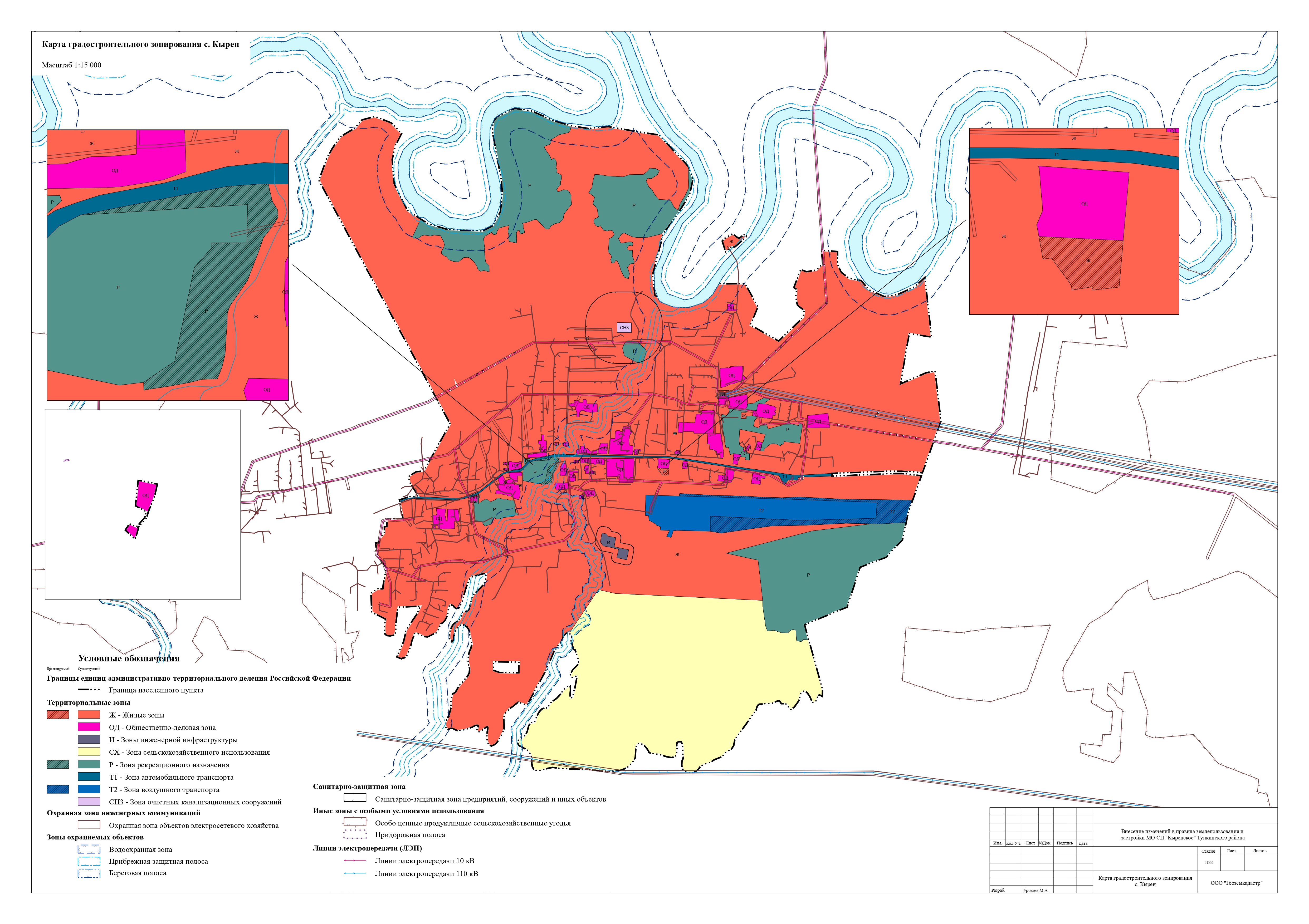 МУНИЦИПАЛЬНОЕ ОБРАЗОВАНИЕ «ТУНКИНСКИЙ РАЙОН»РЕСПУБЛИКИ БУРЯТИЯ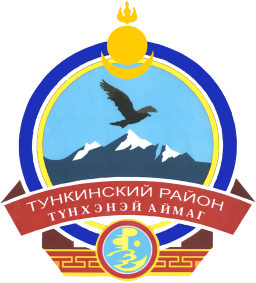 БУРЯАД РЕСПУБЛИКЫНТYНХЭНЭЙ АЙМАГАЙ  ЗАХИРГААН671010, с. Кырен, ул. Ленина 107,  тел. 41-5-61, факс 41-9-67, e-mail: tunka-rs@mail.ru671010, с. Кырен, ул. Ленина 107,  тел. 41-5-61, факс 41-9-67, e-mail: tunka-rs@mail.ru671010, с. Кырен, ул. Ленина 107,  тел. 41-5-61, факс 41-9-67, e-mail: tunka-rs@mail.ruОПИСАНИЕ МЕСТОПОЛОЖЕНИЯ ГРАНИЦЖилая зона(наименование объекта)ОПИСАНИЕ МЕСТОПОЛОЖЕНИЯ ГРАНИЦЖилая зона(наименование объекта)ОПИСАНИЕ МЕСТОПОЛОЖЕНИЯ ГРАНИЦЖилая зона(наименование объекта)Сведения об объектеСведения об объектеСведения об объекте№ п/пХарактеристики объекта Описание характеристик1231.Местоположение объектаРоссийская Федерация, Республика Бурятия, Тункинский район, с. Кырен2.Площадь объекта ± величина погрешности определения площади       (P ± P)-3.Иные характеристики объекта-ОПИСАНИЕ МЕСТОПОЛОЖЕНИЯ ГРАНИЦЖилая зона(наименование объекта)ОПИСАНИЕ МЕСТОПОЛОЖЕНИЯ ГРАНИЦЖилая зона(наименование объекта)ОПИСАНИЕ МЕСТОПОЛОЖЕНИЯ ГРАНИЦЖилая зона(наименование объекта)ОПИСАНИЕ МЕСТОПОЛОЖЕНИЯ ГРАНИЦЖилая зона(наименование объекта)ОПИСАНИЕ МЕСТОПОЛОЖЕНИЯ ГРАНИЦЖилая зона(наименование объекта)ОПИСАНИЕ МЕСТОПОЛОЖЕНИЯ ГРАНИЦЖилая зона(наименование объекта)Сведения о местоположении границ объектаСведения о местоположении границ объектаСведения о местоположении границ объектаСведения о местоположении границ объектаСведения о местоположении границ объектаСведения о местоположении границ объекта1. Система координат МСК-03,зона 21. Система координат МСК-03,зона 21. Система координат МСК-03,зона 21. Система координат МСК-03,зона 21. Система координат МСК-03,зона 21. Система координат МСК-03,зона 22. Сведения о характерных точках границ объекта2. Сведения о характерных точках границ объекта2. Сведения о характерных точках границ объекта2. Сведения о характерных точках границ объекта2. Сведения о характерных точках границ объекта2. Сведения о характерных точках границ объектаОбозначение характерных точек части границыКоординаты, мКоординаты, мМетод определения координат характерной точкиСредняя квадратическая погрешность положения характерной точки (Mt), мОписание обозначения точки на местностиОбозначение характерных точек части границыXYМетод определения координат характерной точкиСредняя квадратическая погрешность положения характерной точки (Mt), мОписание обозначения точки на местности1234561517226,662188574,92Картометрический12,5-2517166,812188569,66Картометрический12,5-3517165,702188559,89Картометрический12,5-4517162,892188534,72Картометрический12,5-5517167,212188534,81Картометрический12,5-6517165,472188524,23Картометрический12,5-7517162,962188508,99Картометрический12,5-8517167,622188508,54Картометрический12,5-9517172,552188505,99Картометрический12,5-10517204,262188482,64Картометрический12,5-11517202,962188471,81Картометрический12,5-12517232,012188466,47Картометрический12,5-13517231,942188467,54Картометрический12,5-1517226,662188574,92Картометрический12,5-3. Сведения о характерных точках части (частей) границы объекта3. Сведения о характерных точках части (частей) границы объекта3. Сведения о характерных точках части (частей) границы объекта3. Сведения о характерных точках части (частей) границы объекта3. Сведения о характерных точках части (частей) границы объекта3. Сведения о характерных точках части (частей) границы объектаОбозначение характерных точек части границыКоординаты, мКоординаты, мМетод определения координат характерной точкиСредняя квадратическая погрешность положения характерной точки (Mt), мОписание обозначения точки на местностиОбозначение характерных точек части границыXYМетод определения координат характерной точкиСредняя квадратическая погрешность положения характерной точки (Mt), мОписание обозначения точки на местности------ОПИСАНИЕ МЕСТОПОЛОЖЕНИЯ ГРАНИЦЗона рекреационного назначения(наименование объекта)ОПИСАНИЕ МЕСТОПОЛОЖЕНИЯ ГРАНИЦЗона рекреационного назначения(наименование объекта)ОПИСАНИЕ МЕСТОПОЛОЖЕНИЯ ГРАНИЦЗона рекреационного назначения(наименование объекта)Сведения об объектеСведения об объектеСведения об объекте№ п/пХарактеристики объекта Описание характеристик1231.Местоположение объектаРоссийская Федерация, Республика Бурятия, Тункинский район, с. Кырен2.Площадь объекта ± величина погрешности определения площади       (P ± P)-3.Иные характеристики объекта-ОПИСАНИЕ МЕСТОПОЛОЖЕНИЯ ГРАНИЦЗона рекреационного назначения (наименование объекта)ОПИСАНИЕ МЕСТОПОЛОЖЕНИЯ ГРАНИЦЗона рекреационного назначения (наименование объекта)ОПИСАНИЕ МЕСТОПОЛОЖЕНИЯ ГРАНИЦЗона рекреационного назначения (наименование объекта)ОПИСАНИЕ МЕСТОПОЛОЖЕНИЯ ГРАНИЦЗона рекреационного назначения (наименование объекта)ОПИСАНИЕ МЕСТОПОЛОЖЕНИЯ ГРАНИЦЗона рекреационного назначения (наименование объекта)ОПИСАНИЕ МЕСТОПОЛОЖЕНИЯ ГРАНИЦЗона рекреационного назначения (наименование объекта)Сведения о местоположении границ объектаСведения о местоположении границ объектаСведения о местоположении границ объектаСведения о местоположении границ объектаСведения о местоположении границ объектаСведения о местоположении границ объекта1. Система координат МСК-03,зона 21. Система координат МСК-03,зона 21. Система координат МСК-03,зона 21. Система координат МСК-03,зона 21. Система координат МСК-03,зона 21. Система координат МСК-03,зона 22. Сведения о характерных точках границ объекта2. Сведения о характерных точках границ объекта2. Сведения о характерных точках границ объекта2. Сведения о характерных точках границ объекта2. Сведения о характерных точках границ объекта2. Сведения о характерных точках границ объектаОбозначение характерных точек части границыКоординаты, мКоординаты, мМетод определения координат характерной точкиСредняя квадратическая погрешность положения характерной точки (Mt), мОписание обозначения точки на местностиОбозначение характерных точек части границыXYМетод определения координат характерной точкиСредняя квадратическая погрешность положения характерной точки (Mt), мОписание обозначения точки на местности1234561517312,452187478,07Картометрический12,5-2517298,832187263,12Картометрический12,5-3517335,492187450,25Картометрический12,5-4517338,692187492,07Картометрический12,5-5517338,712187504,70Картометрический12,5-6517338,652187504,71Картометрический12,5-7517316,782187509,69Картометрический12,5-8517305,472187516,74Картометрический12,5-9517295,912187517,28Картометрический12,5-10517288,722187512,61Картометрический12,5-11517283,092187508,95Картометрический12,5-12517269,732187498,36Картометрический12,5-13517251,262187491,95Картометрический12,5-14517214,612187477,87Картометрический12,5-15517182,272187455,49Картометрический12,5-16517172,942187451,98Картометрический12,5-17517160,792187451,86Картометрический12,5-18517137,782187450,10Картометрический12,5-19517119,722187449,14Картометрический12,5-20517102,932187445,07Картометрический12,5-21517088,102187439,15Картометрический12,5-22517087,582187419,39Картометрический12,5-23517083,672187403,36Картометрический12,5-24517078,582187375,73Картометрический12,5-25517073,952187344,56Картометрический12,5-26517083,702187344,42Картометрический12,5-27517110,942187384,51Картометрический12,5-28517231,752187409,70Картометрический12,5-29517255,912187431,29Картометрический12,5-30517263,102187431,29Картометрический12,5-31517263,102187477,04Картометрический12,5-1517312,452187478,07Картометрический12,5-3. Сведения о характерных точках части (частей) границы объекта3. Сведения о характерных точках части (частей) границы объекта3. Сведения о характерных точках части (частей) границы объекта3. Сведения о характерных точках части (частей) границы объекта3. Сведения о характерных точках части (частей) границы объекта3. Сведения о характерных точках части (частей) границы объектаОбозначение характерных точек части границыКоординаты, мКоординаты, мМетод определения координат характерной точкиСредняя квадратическая погрешность положения характерной точки (Mt), мОписание обозначения точки на местностиОбозначение характерных точек части границыXYМетод определения координат характерной точкиСредняя квадратическая погрешность положения характерной точки (Mt), мОписание обозначения точки на местности------ОПИСАНИЕ МЕСТОПОЛОЖЕНИЯ ГРАНИЦЗона воздушного транспорта(наименование объекта)ОПИСАНИЕ МЕСТОПОЛОЖЕНИЯ ГРАНИЦЗона воздушного транспорта(наименование объекта)ОПИСАНИЕ МЕСТОПОЛОЖЕНИЯ ГРАНИЦЗона воздушного транспорта(наименование объекта)Сведения об объектеСведения об объектеСведения об объекте№ п/пХарактеристики объекта Описание характеристик1231.Местоположение объектаРоссийская Федерация, Республика Бурятия, Тункинский район, с. Кырен2.Площадь объекта ± величина погрешности определения площади       (P ± P)-3.Иные характеристики объекта-ОПИСАНИЕ МЕСТОПОЛОЖЕНИЯ ГРАНИЦЗона воздушного транспорта (наименование объекта)ОПИСАНИЕ МЕСТОПОЛОЖЕНИЯ ГРАНИЦЗона воздушного транспорта (наименование объекта)ОПИСАНИЕ МЕСТОПОЛОЖЕНИЯ ГРАНИЦЗона воздушного транспорта (наименование объекта)ОПИСАНИЕ МЕСТОПОЛОЖЕНИЯ ГРАНИЦЗона воздушного транспорта (наименование объекта)ОПИСАНИЕ МЕСТОПОЛОЖЕНИЯ ГРАНИЦЗона воздушного транспорта (наименование объекта)ОПИСАНИЕ МЕСТОПОЛОЖЕНИЯ ГРАНИЦЗона воздушного транспорта (наименование объекта)Сведения о местоположении границ объектаСведения о местоположении границ объектаСведения о местоположении границ объектаСведения о местоположении границ объектаСведения о местоположении границ объектаСведения о местоположении границ объекта1. Система координат МСК-03,зона 21. Система координат МСК-03,зона 21. Система координат МСК-03,зона 21. Система координат МСК-03,зона 21. Система координат МСК-03,зона 21. Система координат МСК-03,зона 22. Сведения о характерных точках границ объекта2. Сведения о характерных точках границ объекта2. Сведения о характерных точках границ объекта2. Сведения о характерных точках границ объекта2. Сведения о характерных точках границ объекта2. Сведения о характерных точках границ объектаОбозначение характерных точек части границыКоординаты, мКоординаты, мМетод определения координат характерной точкиСредняя квадратическая погрешность положения характерной точки (Mt), мОписание обозначения точки на местностиОбозначение характерных точек части границыXYМетод определения координат характерной точкиСредняя квадратическая погрешность положения характерной точки (Mt), мОписание обозначения точки на местности1234561516951,952189452,99Картометрический12,5-2516946,512189663,44Картометрический12,5-3516953,762189826,73Картометрический12,5-4516931,992190251,27Картометрический12,5-5516922,742190925,07Картометрический12,5-6516916,762190922,94Картометрический12,5-7516798,722190880,83Картометрический12,5-8516723,962190865,22Картометрический12,5-9516707,682190861,83Картометрический12,5-10516692,512190599,61Картометрический12,5-11516694,122190528,78Картометрический12,5-12516699,762190280,30Картометрический12,5-13516679,812189893,86Картометрический12,5-14516674,362189567,29Картометрический12,5-15516625,382189224,39Картометрический12,5-16516603,612189079,24Картометрический12,5-17516621,502188974,25Картометрический12,5-18516768,582188974,08Картометрический12,5-19516727,692189844,82Картометрический12,5-20516748,242190572,64Картометрический12,5-21516902,962190581,34Картометрический12,5-22516912,022190285,79Картометрический12,5-23516928,212189839,36Картометрический12,5-24516961,972188676,06Картометрический12,5-25516966,462188676,47Картометрический12,5-26516986,422188678,29Картометрический12,5-27516968,282189001,23Картометрический12,5-28516961,022189324,17Картометрический12,5-1516951,952189452,99Картометрический12,5-3. Сведения о характерных точках части (частей) границы объекта3. Сведения о характерных точках части (частей) границы объекта3. Сведения о характерных точках части (частей) границы объекта3. Сведения о характерных точках части (частей) границы объекта3. Сведения о характерных точках части (частей) границы объекта3. Сведения о характерных точках части (частей) границы объектаОбозначение характерных точек части границыКоординаты, мКоординаты, мМетод определения координат характерной точкиСредняя квадратическая погрешность положения характерной точки (Mt), мОписание обозначения точки на местностиОбозначение характерных точек части границыXYМетод определения координат характерной точкиСредняя квадратическая погрешность положения характерной точки (Mt), мОписание обозначения точки на местности------